srdečně zve Vás a Vaše přátele na zahájení výstavyJaroslav Klápště/grafikave středu 3. června 2020 od 18:00 hodinúvodní slovo Mgr. Lenka Patková, kurátorka výstavyvýstava potrvá do 5. července 2020„ Práce sama je podobná chůzi po tenkém ledě, lze ji snadno zkazit, málokdy je však nudná. Strávil jsem – tu více, tu méně – řadu let s rydlem v ruce a do dneška jsem se nezbavil pocitu úzkosti, jaký bude výsledek. Toto napětí je jedním z největších kouzel suché jehly. Každý list, hodný toho jména, je stopou složité cesty životem, jeho oslavou i hořkým komentářem, výpovědí o světě, ale i zpovědí s radostmi a žaly, jak jsou nám souzeny. A jsem vděčen za každý takový povedený list.“                                                                           Jaroslav Klápště (1999) Galerie Ščigol - Husinecká 17, Praha 3, otevírací doba úterý až pátek 14 – 19,nebo po předchozí domluvě - tel. č.  603 731 117, mail: michail@scigol.czGrafický list z doprovodu k Havranovi Edgara Allana Poea v překladu Rudolfa Havla, 1998, 20 x 13,5 cm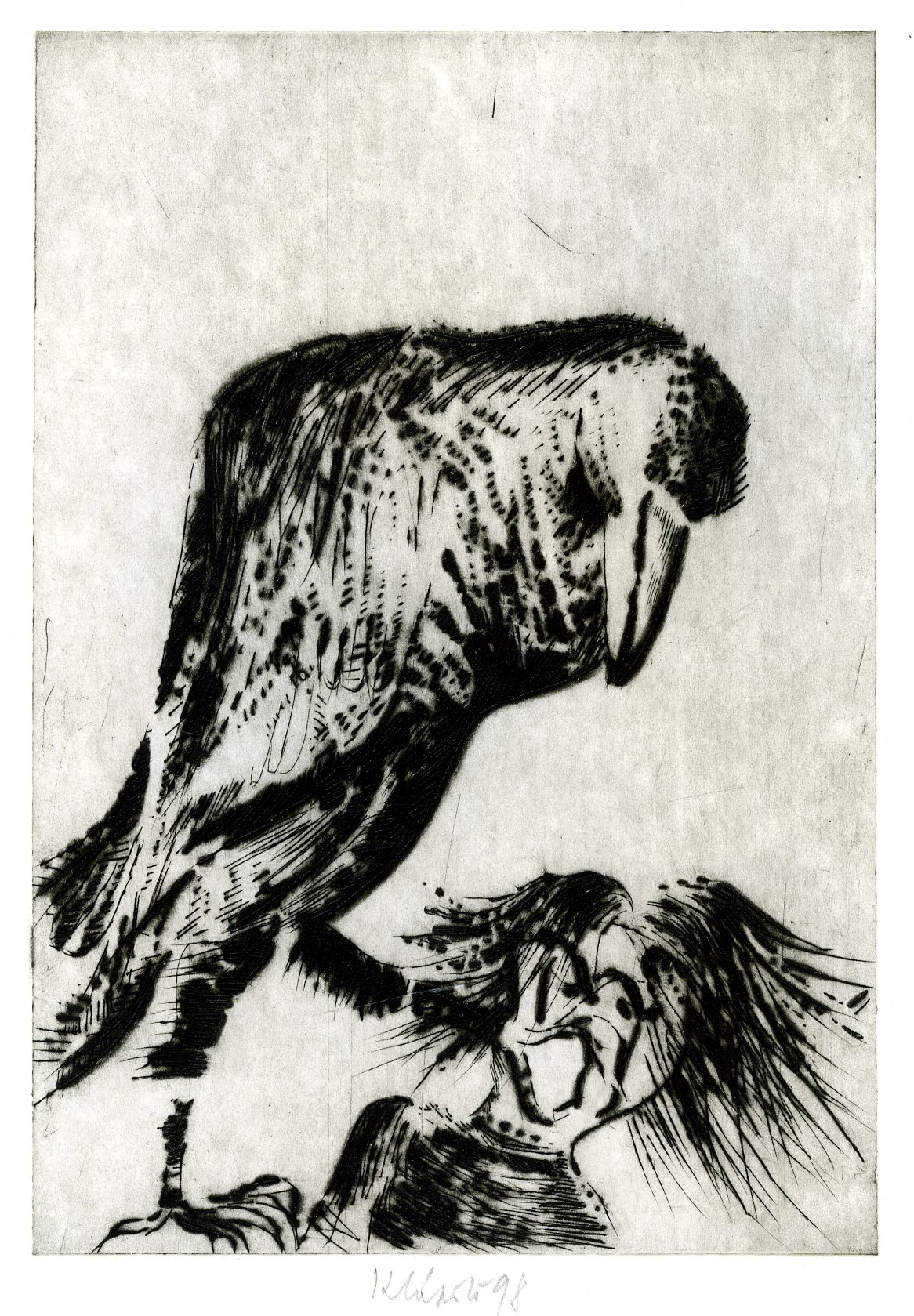 